Publicado en  el 10/04/2015 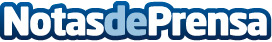 La UCLM desarrolla dos innovadoras aplicaciones para personas con discapacidadDatos de contacto:Nota de prensa publicada en: https://www.notasdeprensa.es/la-uclm-desarrolla-dos-innovadoras_1 Categorias: E-Commerce http://www.notasdeprensa.es